Які пільги щодо сплати земельного податку встановлені ПКУ для ЮО?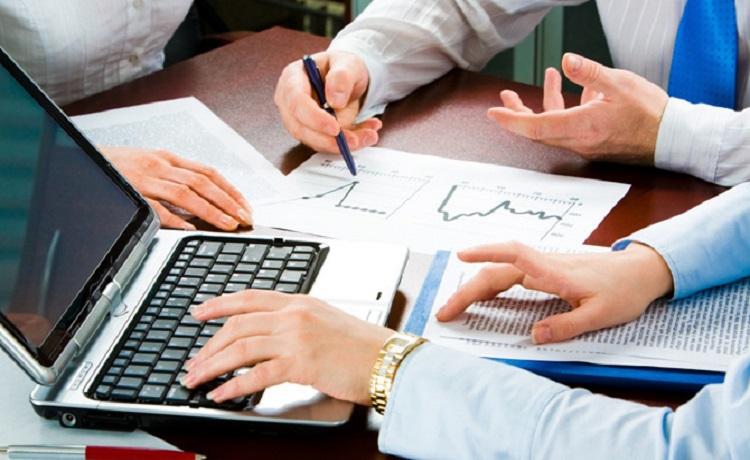 Головне управління ДПС у Харківській області повідомляє, що відповідно до п. 282.1 ст. 282 Податкового кодексу України від 02 грудня 2010 року № 2755-VI зі змінами та доповненнями (далі – ПКУ) від сплати земельного податку звільняються:санаторно-курортні та оздоровчі заклади громадських об’єднань осіб з інвалідністю, реабілітаційні установи громадських об’єднань осіб з інвалідністю (п.п. 282.1.1 п. 282.1 ст. 282 ПКУ);громадські об’єднання осіб з інвалідністю України, підприємства та організації, які засновані громадськими об’єднаннями осіб з інвалідністю та спілками громадських об’єднань осіб з інвалідністю і є їх повною власністю, де протягом попереднього календарного місяця кількість осіб з інвалідністю, які мають там основне місце роботи, становить не менш як 50 відс. середньооблікової чисельності штатних працівників облікового складу за умови, що фонд оплати праці таких осіб з інвалідністю становить протягом звітного періоду не менш як 25 відс. суми загальних витрат на оплату праці.Зазначені підприємства та організації громадських об’єднань осіб з інвалідністю мають право застосовувати цю пільгу за наявності дозволу на право користування такою пільгою, який надається уповноваженим органом відповідно до Закону України від 21 березня 1991 року № 875-XII «Про основи соціальної захищеності осіб з інвалідністю в Україні» із змінами та доповненнями.У разі порушення вимог цієї норми зазначені громадські об’єднання осіб з інвалідністю, їх підприємства та організації зобов’язані сплатити суми податку за відповідний період, проіндексовані з урахуванням інфляції, а також штрафні санкції згідно із законодавством (п.п. 282.1.2 п. 282.1 ст. 282 ПКУ);бази олімпійської та паралімпійської підготовки, перелік яких затверджується Кабінетом Міністрів України (п.п. 282.1.3 п. 282.1 ст. 282 ПКУ);дошкільні та загальноосвітні навчальні заклади незалежно від форми власності і джерел фінансування, заклади культури, науки (крім національних та державних дендрологічних парків), освіти, охорони здоров’я, соціального захисту, фізичної культури та спорту, які повністю утримуються за рахунок коштів державного або місцевих бюджетів (п.п. 282.1.4 п. 282.1 ст. 282 ПКУ);державні та комунальні дитячі санаторно-курортні заклади та заклади оздоровлення і відпочинку, а також дитячі санаторно-курортні та оздоровчі заклади України, які знаходяться на балансі підприємств, установ та організацій, які є неприбутковими і внесені контролюючим органом до Реєстру неприбуткових установ та організацій. У разі виключення таких підприємств, установ та організацій з Реєстру неприбуткових установ та організацій декларація подається платником податку протягом 30 календарних днів з дня виключення, а податок сплачується починаючи з місяця, наступного за місяцем, в якому відбулося виключення з Реєстру неприбуткових установ та організацій (п.п. 282.1.5 п. 282.1 ст. 282 ПКУ);державні та комунальні центри олімпійської підготовки, школи вищої спортивної майстерності, центри фізичного здоров’я населення, центри з розвитку фізичної культури і спорту осіб з інвалідністю, дитячо-юнацькі спортивні школи, а також центри олімпійської підготовки, школи вищої спортивної майстерності, дитячо-юнацькі спортивні школи і спортивні споруди всеукраїнських фізкультурно-спортивних товариств, їх місцевих осередків та відокремлених підрозділів, що є неприбутковими та включені до Реєстру неприбуткових установ та організацій, за земельні ділянки, на яких розміщені їх спортивні споруди. У разі виключення таких установ та організацій з Реєстру неприбуткових установ та організацій, декларація подається платником податку протягом 30 календарних днів з дня виключення, а податок сплачується починаючи з місяця, наступного за місяцем, в якому відбулося виключення з Реєстру неприбуткових установ та організацій (п.п. 282.1.6 п. 282.1 ст. 282 ПКУ).Крім того, протягом дії ратифікованих Верховною Радою України міжнародних договорів (угод) України з питань космічної діяльності щодо створення космічної техніки (включаючи агрегати, системи та їх комплектуючі для космічних комплексів, космічних ракет-носіїв, космічних апаратів та наземних сегментів космічних систем), але не пізніше 01 січня 2023 року, резиденти – суб’єкти космічної діяльності, які отримали ліцензію на право її здійснення та беруть участь у реалізації таких договорів (угод), за земельні ділянки виробничого призначення згідно з переліком, який затверджується Кабінетом Міністрів України, звільняються від сплати земельного податку (п. 1 підрозд. 6 розд. XX «Перехідні положення» ПКУ).До 01 січня 2025 року звільняються від сплати земельного податку суб’єкти літакобудування, що підпадають під дію норм ст. 2 Закону України «Про розвиток літакобудівної промисловості» і здійснюють розробку та/або виготовлення з кінцевим складанням літальних апаратів та двигунів до них, крім земельних ділянок, на яких розташовані об’єкти соціального, торговельного, сільськогосподарського призначення та непромислового будівництва (п. 7 підрозд. 6 розд. XX «Перехідні положення» ПКУ).